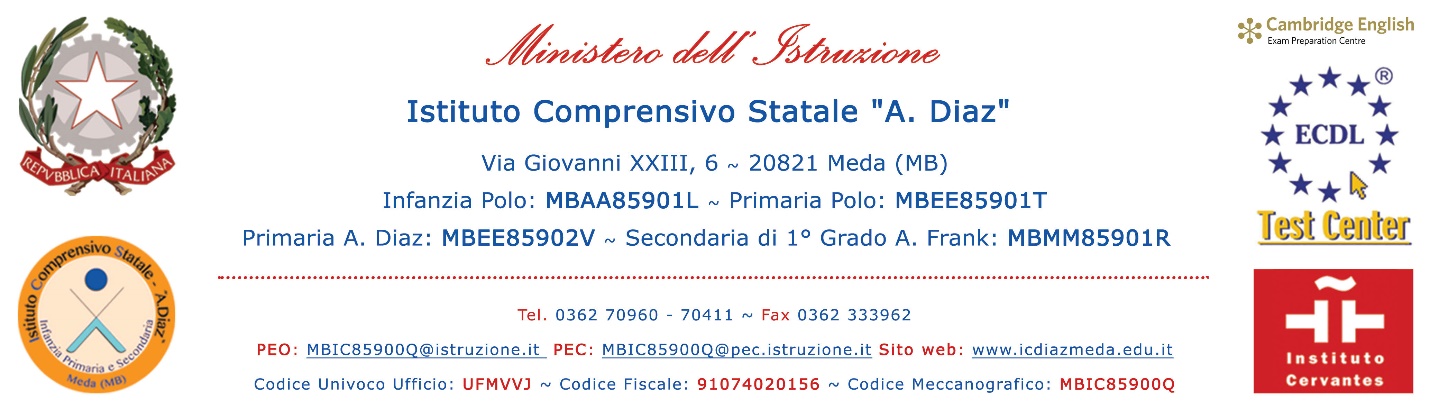 Il/La sottoscritto/a ____________________________nato/a a _____________________________ il __________________ residente a ___________________________________________________ in via ______________________________________________ telefono _____________________ email ___________________________________________________________________________ in qualità di ______________________________________,CHIEDEdi poter utilizzare l'Auditorium "Pietro Colli" per la seguente attività:_____________________________________________________________________________________________________________________________________________________________________________________________________________________________________________nel giorno ____________________________________ dalle ore __________ alle ore __________ nel giorno ____________________________________ dalle ore __________ alle ore __________ e le seguenti attrezzature:______________________________________________________________________________________________________________________________________________________________A tal proposito,SI ASSUME OGNI RESPONSABILITA'in merito al corretto utilizzo dell'Auditorium, all'ordinato svolgimento delle attività e agli eventuali danni causati.InoltreDICHIARAdi osservare e di far osservare le seguenti disposizioni:l'attività deve svolgersi con le modalità, i limiti e gli scopi dichiarati nella domanda di utilizzo e nel rispetto del relativo programma;il responsabile dell'attività deve sempre essere presente nell'Auditorium;i corridoi laterali e quello centrale, nonché le vie di uscita e di sicurezza devono sempre rimanere libere, non sono assolutamente ammessi ostacoli, limitazioni o variazioni ai percorsi previsti per il pubblico e alle uscite di sicurezza della sala e del palcoscenico;nessuna persona può accedere alla cabina regia se non espressamente autorizzata dall'Istituto Comprensivo Statale "A. Diaz";devono essere rispettate le norme di comportamento previste per i locali pubblici o aperti al pubblico e le disposizioni impartite dall'Istituto Comprensivo Statale "A. Diaz";almeno 15 giorni prima della data prevista per l'attività deve essere comunicato all'Istituto Comprensivo Statale "A. Diaz" la necessità di collocare nell'Auditorium apparecchi elettrici e/o elementi scenografici che devono essere conformi alle vigenti norme di sicurezza;le costruzioni scenografiche nonché le attrezzature utilizzate devono essere strutturalmente e funzionalmente conformi alle vigenti norme di sicurezza;gli eventuali elementi scenografici devono essere ignifugati in accordo alle norme vigenti è vietato l'utilizzo di effetti che richiedano combustione, emanazione tossiche o irritanti;non devono essere affissi manifesti all'interno e all'esterno dell'Auditorium senza la preventiva autorizzazione dell'Istituto Comprensivo Statale "A. Diaz";è severamente vietato fumare e consumare cibi o bevande all'interno dell'Auditorium.Meda, _________________________________________________________________________________(Riservato all'Amministrazione) 	SI AUTORIZZA l'utilizzo dell'Auditorium con attrezzature/senza attrezzature (specificare quali attrezzature): ________________________________________________________________________________________________________________________________________ 	NON SI AUTORIZZA l'utilizzo dell'Auditorium per le seguenti ragioni:____________________________________________________________________________________________________________________________________________________Il Dirigente ScolasticoDott.ssa Tiziana Trois